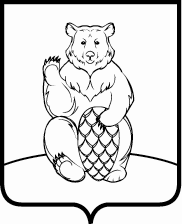 СОВЕТ ДЕПУТАТОВПОСЕЛЕНИЯ МИХАЙЛОВО-ЯРЦЕВСКОЕ В ГОРОДЕ МОСКВЕР Е Ш Е Н И Е20 января 2022г.                                                                                                        №1/1О проекте решения Совета депутатов поселения Михайлово - Ярцевское «О внесении изменений в Устав поселения Михайлово-Ярцевское»В соответствии с частью 3 статьи 28 и частью 4 статьи 44 Федерального закона от 6 октября 2003 года № 131-ФЗ «Об общих принципах организации местного самоуправления в Российской Федерации» Совет депутатов поселения Михайлово-Ярцевское в городе Москве, СОВЕТ ДЕПУТАТОВ ПОСЕЛЕНИЯ МИХАЙЛОВО-ЯРЦЕВСКОЕРЕШИЛ:1. Принять за основу проект решения Совета депутатов поселения Михайлово-Ярцевское в городе Москве «О внесении изменений и дополнений в Устав поселения Михайлово-Ярцевское» (далее-проект решения) (приложение 1).2. Назначить на 04 марта 2022 года с 10 ч. 00 мин до 11 ч. 00 мин в помещении № 13 администрации поселения Михайлово-Ярцевское, расположенном по адресу: город Москва, поселение Михайлово-Ярцевское, поселок Шишкин Лес, стр. 41, публичные слушания по проекту решения. 3. Определить, что прием предложений граждан по проекту решения осуществляется по адресу: город Москва, поселение Михайлово-Ярцевское, поселок Шишкин Лес, стр. 41 с 07 февраля 2022 года по 28 февраля 2022 года (до 12 ч.00 мин).Контактное лицо – Дорофеева Вероника Арнольдовна 8 (495) 850-59-62,shishkinadmprnmo@mail.ru.4. Для учета предложений граждан, организации и проведения публичных слушаний по проекту решения создать рабочую группу и утвердить ее персональный состав (приложение 2) и порядок учета предложений граждан поселения Михайлово-Ярцевское по проекту решения Совета депутатов поселения Михайлово-Ярцевское «О внесении изменений и дополнений в Устав поселения Михайлово-Ярцевское», участия граждан в их обсуждении (приложение 3).5. Опубликовать в бюллетене «Московский муниципальный вестник»: -  настоящее решение;- Порядок организации и проведения публичных слушаний в поселении Михайлово-Ярцевское в городе Москве, утвержденный решением Совета депутатов поселения Михайлово-Ярцевское в городе Москве от 19.05.2016 № 1/8, (приложение 4).6. Настоящее решение вступает в силу со дня его опубликования.7. Контроль за выполнением настоящего решения возложить на главу поселения Михайлово-Ярцевское Г.К.Загорского.Глава поселения 		                                       	    	Г.К.Загорский					ПроектР Е Ш Е Н И ЕО внесении изменений и дополнений в Устав поселения Михайлово-ЯрцевскоеНа основании пункта 1 части 10 статьи 35 Федерального закона от 6 октября 2003 года № 131-ФЗ «Об общих принципах организации местного самоуправления в Российской Федерации Совет депутатов поселения Михайлово-Ярцевское, решил:1. Внести в Устав поселения Михайлово-Ярцевское следующие изменения и дополнения:1.1. подпункт 7 пункта 7 статьи 8 изложить в следующей редакции:«7) прекращения гражданства Российской Федерации либо гражданства иностранного государства – участника международного договора Российской Федерации, в соответствии с которым иностранный гражданин имеет право быть избранным в органы местного самоуправления, наличия гражданства (подданства) иностранного государства либо вида на жительство или иного документа, подтверждающего право на постоянное проживание на территории иностранного государства гражданина Российской Федерации либо иностранного гражданина, имеющего право на основании международного договора Российской Федерации быть избранным в органы местного самоуправления, если иное не предусмотрено международным договором Российской Федерации;»;1.2. статью 9 дополнить пунктом 4 следующего содержания:«4. Депутату, осуществляющему свои полномочия на непостоянной основе, в связи с таким осуществлением гарантируется сохранение места работы (должности) на период, продолжительность которого составляет в совокупности 4 рабочих дня в месяц.»;1.3. подпункт 9 пункта 2 статьи 11 изложить в следующей редакции:«9) прекращения гражданства Российской Федерации либо гражданства иностранного государства – участника международного договора Российской Федерации, в соответствии с которым иностранный гражданин имеет право быть избранным в органы местного самоуправления, наличия гражданства (подданства) иностранного государства либо вида на жительство или иного документа, подтверждающего право на постоянное проживание на территории иностранного государства гражданина Российской Федерации либо иностранного гражданина, имеющего право на основании международного договора Российской Федерации быть избранным в органы местного самоуправления, если иное не предусмотрено международным договором Российской Федерации;»;1.4. пункт 4 статьи 6 изложить в следующей редакции:«4. Полномочия заместителя Председателя Совета депутатов прекращаются досрочно:1) на основании личного заявления;2) в результате выраженного ему в порядке, определенном Регламентом Совета депутатов, недоверия большинством от установленной численности депутатов;3) в случае принятия Советом депутатов решения о применении к нему меры ответственности, предусмотренной пунктом 2 части 7.3-1 статьи 40 Федерального закона «Об общих принципах организации местного самоуправления»;4) в случаях и в порядке, установленных пунктами 7 и 8 статьи 8 настоящего Устава.»;1.5. в пункте 4 статьи 17 слова «стажу муниципальной службы или работы по специальности, направлению подготовки, необходимым» заменить словом «необходимому»;1.6. в пункте 8 статьи 20 слова «их поступления» заменить словом «поступления», после слов «уставов муниципальных образований» дополнить словами «уведомления о включении сведений об Уставе, решении Совета депутатов о внесении изменений в Устав в государственный реестр уставов муниципальных образований города Москвы, предусмотренного частью 6 статьи 4 Федерального закона от 21 июля 2005 года № 97-ФЗ «О государственной регистрации уставов муниципальных образований»»;1.7. дополнить статьей 29.1 следующего содержания:«Статья 29.1. Инициативные проекты1. В целях реализации мероприятий, имеющих приоритетное значение для жителей всего поселения или его части, по решению вопросов местного значения в администрацию может быть внесен инициативный проект.2. Порядок выдвижения, внесения, обсуждения, рассмотрения инициативных проектов, проведения их конкурсного отбора, а также определения части территории поселения, на которой могут реализовываться инициативные проекты, устанавливается решением Совета депутатов в соответствии с Федеральным законом «Об общих принципах организации местного самоуправления в Российской Федерации».»;1.8. в статье 32:1) в пункте 1 после слов «и должностных лиц местного самоуправления,» дополнить словами «обсуждения вопросов внесения инициативных проектов и их рассмотрения,»;2) пункт 2 дополнить абзацем следующего содержания:«В собрании граждан по вопросам внесения инициативных проектов и их рассмотрения вправе принимать участие жители соответствующей территории, достигшие шестнадцатилетнего возраста. Порядок назначения и проведения собрания граждан в целях рассмотрения и обсуждения вопросов внесения инициативных проектов определяется решением Совета депутатов.»;3) в пункте 10 после слова «определяются» дополнить словами «Федеральным законом «Об общих принципах организации местного самоуправления в Российской Федерации»,»;1.9. в подпункте 2 пункта 1 статьи 36 после слова «установленных» дополнить словами «федеральными законами и»;1.10. в пункте 2 статьи 38 слова «правовыми актами города Москвы» заменить словами «федеральными законами, законами города Москвы»;1.11. пункт 2 статьи 39 изложит в следующей редакции:«2. Источники формирования доходов местного бюджета и нормативы отчислений от федеральных налогов и сборов, в том числе от налогов, предусмотренных специальными налоговыми режимами, региональных и (или) местных налогов, неналоговых доходов в местный бюджет определяются законом города Москвы о бюджете города Москвы и не подлежат изменению в течение текущего финансового года.».2. Направить настоящее решение на государственную регистрацию в Главное управление Министерства юстиции Российской Федерации по Москве в сроки и порядке, установленные Федеральным законом от 21 июля 2005 года № 97-ФЗ «О государственной регистрации уставов муниципальных образований».3. Опубликовать настоящее решение после государственной регистрации в бюллетене «Московский муниципальный вестник» и на портале Министерства юстиции Российской Федерации «Нормативные правовые акты в Российской Федерации» в информационно-телекоммуникационной сети «Интернет».4. Контроль за выполнением настоящего решения возложить на главу поселения Михайлово-Ярцевское Г.К.Загорского.Глава поселения 						                   Г.К. ЗагорскийПриложение 2к решению Совета депутатов поселения Михайлово-Ярцевское от 20.01.2022 № 1/1Состав рабочей группы по учету предложений граждан,организации и проведению публичных слушаний по проекту решения Совета депутатов поселения Михайлово-Ярцевское «О внесении изменений и дополнений в Устав поселения Михайлово-Ярцевское»Приложение 3к решению Совета депутатов поселения Михайлово-Ярцевское от 20.01.2022 № 1/1Порядок учетапредложений гражданпоселения Михайлово-Ярцевское по проектурешения Совета депутатов поселения Михайлово-Ярцевское«О внесении изменений и дополнений в Устав поселенияМихайлово-Ярцевское», участия граждан в их обсуждении1. Общие положения1. Настоящий Порядок разработан в соответствии с требованиями Федерального закона от 6 октября 2003 года №131-ФЗ «Об общих принципах организации местного самоуправления в Российской Федерации» в целях учета предложений и определения форм участия граждан поселения Михайлово-Ярцевское в обсуждении проекта Устава поселения Михайлово-Ярцевское, проекта решения Совета депутатов поселения Михайлово-Ярцевское «О внесении изменений и дополнений в Устав поселения Михайлово-Ярцевское» (далее - проект).2. Предложения граждан по проекту правового акта (далее - предложения) носят рекомендательный характер.3. Гражданин, группа граждан могут вносить в Совет депутатов предложения в течение 21 дня со дня официального опубликования проекта правового акта.4. Предложения могут направляться посредством почтовой связи, факса, электронной почты, а также представляться лично по адресу, определенному в соответствии с пунктом 6 настоящего Порядка.Гражданин в предложении должен указать свои фамилию, имя, отчество (последнее - при наличии), номер контактного телефона, группа граждан в предложении указывает фамилии, имена, отчества всех ее членов и номер контактного телефона одного из членов группы граждан.5. Граждане также могут вносить предложения при обсуждении проекта правового акта на публичных слушаниях, проведение которых осуществляется в соответствии с порядком организации и проведения публичных слушаний, установленным Советом депутатов, согласно Форме учета предложений граждан поселения Михайлово-Ярцевское, по проекту решения Совета депутатов поселения Михайлово-Ярцевское «О внесении изменений и дополнений в Устав поселения Михайлово-Ярцевское (Приложение к настоящему Порядку).6. Для обобщения и анализа предложений решением Совета депутатов создается рабочая группа и определяется ее персональный состав.6.1. Рабочая группа состоит из руководителя, секретаря и членов рабочей группы (далее - члены рабочей группы).В состав рабочей группы входят депутаты Совета депутатов, представители органов местного самоуправления поселения Михайлово-Ярцевское, также могут входить по приглашению главы поселения Михайлово-Ярцевское представители органов исполнительной власти города Москвы, общественных организаций, органов территориального общественного самоуправления.6.2. Заседание рабочей группы ведет руководитель рабочей группы и считается правомочным, если на нем присутствует не менее половины от общего числа членов рабочей группы.6.3. Решения рабочей группы принимаются простым большинством голосов присутствующих на заседании членов рабочей группы и оформляются протоколом, который подписывается членами рабочей группы, присутствующими на заседании рабочей группы.7. В течение 7 дней после дня окончания внесения предложений рабочая группа готовит информацию по поступившим предложениям (при наличии) и направляет ее вместе с протоколом рабочей группы всем депутатам Совета депутатов. Такая информация должна содержать сведения о соответствии (несоответствии) предложений Конституции Российской Федерации, федеральным конституционным законам, федеральным законам и иным нормативным правовым актам Российской Федерации, а также Уставу города Москвы, законам и иным нормативным правовым актам города Москвы.8. При принятии Советом депутатов решения об учете предложения в проект правового акта вносятся соответствующие поправки.9. Информация о результатах рассмотрения Советом депутатов поступивших предложений подлежит опубликованию, в порядке, установленном Уставом поселения Михайлово-Ярцевское для официального опубликования муниципальных правовых актов, а также размещению на официальном сайте органов местного самоуправления поселения Михайлово-Ярцевское в информационно-телекоммуникационной сети "Интернет" не позднее 10 дней со дня проведения заседания Совета депутатовПриложение к Порядку учета предложений граждан поселения Михайлово-Ярцевское по проектурешения Совета депутатов поселения Михайлово-Ярцевское «О внесении изменений и дополнений в Устав поселения Михайлово-Ярцевское», участия граждан в их обсужденииФорма учета предложений граждан поселения Михайлово-Ярцевскоепо проекту решения Совета депутатов поселения Михайлово-Ярцевское «О внесении изменений и дополнений в Устав поселения Михайлово-Ярцевское»Приложение 4к решению Совета депутатов поселения Михайлово-Ярцевское от 20.01.2022 № 1/1Порядок организации и проведения публичных слушаний в поселении Михайлово-Ярцевское в городе Москве, утвержденный решением Совета депутатов поселения Михайлово-Ярцевское от 19.05.2016 №1/8Общие положения1. Настоящий Порядок регулирует вопросы организации и проведения публичных слушаний в поселении Михайлово-Ярцевское в городе Москве (далее – поселение) с участием жителей поселения для обсуждения проекта решения Совета депутатов поселения Михайлово-Ярцевское «О внесении изменений и дополнений в Устав поселения Михайлово-Ярцевское» в городе Москве.2. В публичных слушаниях имеют право принимать участие жители поселения. Участие жителей в публичных слушаниях, является свободным и добровольным.3. Публичные слушания проводятся в форме собрания.4. Результат публичных слушаний учитываются в процессе последующей работы над проектом решения Совета депутатов поселения Михайлово-Ярцевское «О внесении изменений и дополнений в Устав поселения Михайлово-Ярцевское».5. Расходы, связанные с организацией и проведением публичных слушаний, осуществляются за счет средств бюджета муниципального округа.Назначение публичных слушаний 6. Публичные слушания проводятся по инициативе Совета депутатов поселения (далее – Совет депутатов) и главы поселения.7. Инициатива Совета депутатов, главы поселения о проведении публичных слушаний реализуется Уставом поселения и наделенными полномочиями.8. Публичные слушания, проводимые по инициативе Совета депутатов или главы поселения, назначаются решением Совета депутатов.9. Решение Совета депутатов, о назначении публичных слушаний (далее – решение о назначении публичных слушаний) должны содержать дату, место, время начала и окончания проведения публичных слушаний, проект правового акта.10. Решение о назначении публичных слушаний подлежит опубликованию в порядке, установленном Уставом поселения для официального опубликования муниципальных правовых актов, и размещению на официальном сайте поселения в информационно-телекоммуникационной сети «Интернет» (далее – официальный сайт) не менее чем за 20 дней до дня проведения публичных слушаний. Информирование о проведении публичных слушаний также может осуществляться иными способами, обеспечивающими получение жителями информации о проведении публичных слушаний.Организация публичных слушаний11. Для организации и проведения публичных слушаний решением о назначении публичных слушаний создается рабочая группа и определяется ее персональный состав.12. В состав рабочей группы включается не менее 5 человек: руководитель рабочей группы, заместитель руководителя рабочей группы, секретарь, члены рабочей группы (далее – члены рабочей группы). В состав рабочей группы входят депутаты Совета депутатов, представители органов местного самоуправления муниципального округа, также могут входить по приглашению главы поселения представители органов исполнительной власти города Москвы, общественных организаций, органов территориального общественного самоуправления, инициативной группы.13. Заседания рабочей группы ведет руководитель рабочей группы, в случае его отсутствия – заместитель руководителя рабочей группы. 14. Заседание рабочей группы считается правомочным, если на нем присутствует не менее половины от общего числа членов рабочей группы.15. Решения рабочей группы принимаются простым большинством голосов присутствующих на заседании членов рабочей группы и оформляются протоколом, который подписывается членами рабочей группы, присутствующими на заседании рабочей группы. 16. Организационно-техническое обеспечение деятельности рабочей группы осуществляет администрация поселения Михайлово-Ярцевское.Проведение публичных слушаний17. Публичные слушания проводятся в день, во время и в месте, указанные в решении о назначении публичных слушаний независимо от количества пришедших на слушания жителей.18. Перед началом проведения публичных слушаний члены рабочей группы:19.1) регистрируют жителей, пришедших на публичные слушания (далее – участники публичных слушаний) с указанием их фамилии, имени, отчества и адреса места жительства (подтверждается паспортом участника);19.2) раздают участникам публичных слушаний форму листа записи предложений;19.3) составляют список участников публичных слушаний, изъявивших желание выступить на публичных слушаниях;19.4) решают иные организационные вопросы.20. Председательствует на публичных слушаниях руководитель рабочей группы (далее – председательствующий).21. Председательствующий:22.1) открывает и закрывает публичные слушания в установленное время;22.2) предоставляет слово для выступлений.23. Время выступления определяется, исходя из количества выступающих и времени, отведенного для проведения публичных слушаний, но не менее 5 минут на одно выступление. 24. Председательствующий имеет право призвать выступающего высказываться по существу обсуждаемого вопроса; прерывать выступление после предупреждения, сделанного выступающему, если тот вышел за рамки отведенного ему времени; задавать вопросы выступающему по окончании его выступления.25. Выступающий на публичных слушаниях обязан не допускать неэтичного поведения, выступать по существу обсуждаемых на публичных слушаниях вопросов.26. Во время проведения публичных слушаний участники публичных слушаний вправе представить свои предложения по обсуждаемому проекту правового акта посредством:26.1) подачи в ходе публичных слушаний письменных предложений с указанием фамилии, имени, отчества;26.2) выступления на публичных слушаниях.27. На публичных слушаниях не принимаются какие-либо решения путем голосования.28. В ходе проведения публичных слушаний секретарем рабочей группы ведется протокол, который подписывается председательствующим.29. Протокол публичных слушаний должен содержать:29.1) сведения о дате, месте и времени проведения публичных слушаний;29.2) сведения о количестве участников публичных слушаний; 29.3) предложения участников публичных слушаний;29.4) итоги публичных слушаний (включая мотивированное обоснование принятых решений).30. На основании протокола публичных слушаний рабочая группа в течение 5 дней со дня проведения публичных слушаний оформляет результаты публичных слушаний и готовит информацию по поступившим предложениям (при наличии). Такая информация должна содержать сведения о соответствии (несоответствии) предложений Конституции Российской Федерации, федеральным конституционным законам, федеральным законам и иным нормативным правовым актам Российской Федерации, а также Уставу города Москвы, законам и иным нормативным правовым актам города Москвы, Уставу поселения.Результаты публичных слушаний подписывает председательствующий.31. В результатах публичных слушаний должны быть указаны:31.1) реквизиты решения о назначении публичных слушаний;31.2) краткое содержание проекта правового акта, представленного на публичные слушания;31.3) сведения о дате, месте проведения, о количестве участников публичных слушаний;31.4) сведения о количестве предложений участников публичных слушаний по обсуждаемому проекту по проекту решения Совета депутатов поселения Михайлово-Ярцевское «О внесении изменений и дополнений в Устав поселения Михайлово-Ярцевское».31.5) итоги публичных слушаний (включая мотивированное обоснование принятых решений).32. Протокол, результат публичных слушаний направляются в Совет депутатов не позднее 5 дней со дня проведения публичных слушаний.Заключительные положения33. Публичные слушания завершаются опубликованием результатов публичных слушаний. Результаты публичных слушаний подлежат опубликованию в порядке, установленном Уставом поселения Михайлово-Ярцевское для официального опубликования муниципальных правовых актов, и размещению на официальном сайте не позднее 10 дней со дня проведения публичных слушаний. 34. Полномочия рабочей группы прекращаются со дня официального опубликования результатов публичных слушаний.35. Материалы по публичным слушаниям (решение о назначении публичных слушаний, проект решения Совета депутатов поселения Михайлово-Ярцевское «О внесении изменений и дополнений в Устав поселения Михайлово-Ярцевское», протокол публичных слушаний, письменные предложения участников публичных слушаний, результаты публичных слушаний) хранятся в администрации поселения Михайлово-Ярцевское в течение пяти лет со дня проведения публичных слушаний. Руководитель рабочей группы:Загорский Г.К.- - Глава поселения Михайлово-Ярцевское- Глава поселения Михайлово-ЯрцевскоеЗаместитель руководителя рабочей группы:Войтешонок Л.Ю.- первый заместитель главы администрации поселения Михайлово-Ярцевское;- первый заместитель главы администрации поселения Михайлово-Ярцевское;Члены рабочей группы:Зайцева И.О.Рогачева Е.ВДорофеева В.А.- советник- главный специалист отдела по организационным и социальным вопросам- начальник отдела правового и кадрового обеспечения- советник- главный специалист отдела по организационным и социальным вопросам- начальник отдела правового и кадрового обеспеченияСекретарь рабочей группы:Острейковская Ю.Г.Секретарь рабочей группы:Острейковская Ю.Г.- ведущий специалист отдела правового и кадрового обеспечения№  
п/пИнициатор  
внесения   
предложенийДата    
внесенияАбзац,
пункт,
часть,
статьяТекст проектаТекст
предложенияТекст проекта
с учетом     
внесенного   
предложенияПримечание12345678